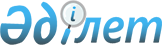 Түркістан қалалық мәслихатының 2017 жылғы 21 желтоқсандағы № 23/125-VІ "2018-2020 жылдарға арналған қалалық бюджет туралы" шешіміне өзгерістер енгізу туралы
					
			Мерзімі біткен
			
			
		
					Оңтүстiк Қазақстан облысы Түркiстан қалалық мәслихатының 2018 жылғы 19 наурыздағы № 28/156-VI шешiмi. Оңтүстiк Қазақстан облысының Әдiлет департаментiнде 2018 жылғы 26 наурызда № 4480 болып тiркелдi. Мерзімі өткендіктен қолданыс тоқтатылды
      Қазақстан Республикасының 2008 жылғы 4 желтоқсандағы Бюджет кодексінің 106-бабының 4-тармағына, "Қазақстан Республикасындағы жергілікті мемлекеттік басқару және өзін-өзі басқару туралы" Қазақстан Республикасының 2001 жылғы 23 қаңтардағы Заңының 6-бабының 1-тармағының 1) тармақшасына сәйкес, Түркістан қалалық мәслихаты ШЕШІМ ҚАБЫЛДАДЫ:
      1. Түркістан қалалық мәслихатының 2017 жылғы 21 желтоқсандағы № 23/125-VІ "2018-2020 жылдарға арналған қалалық бюджет туралы" (Нормативтік құқықтық актілерді мемлекеттік тіркеу тізілімінде № 4338 нөмірімен тіркелген, 2018 жылғы 3 қаңтардағы "Түркістан" газетінде және 2018 жылғы 10 қаңтарда Қазақстан Республикасының нормативтік құқықтық актілерінің эталондық бақылау банкінде электрондық түрде жарияланған) шешіміне мынадай өзгерістер енгізілсін:
      1 тармақ мынадай редакцияда жазылсын:
      "1. Түркістан қаласының 2018-2020 жылдарға арналған қалалық бюджеті тиісінше 1, 2 және 3 қосымшаларға сәйкес, оның ішінде 2018 жылға мынадай көлемде бекітілсін:
      1) кiрiстер – 32 775 981 мың теңге:
      салықтық түсiмдер – 2 659 575 мың теңге;
      салықтық емес түсiмдер – 28 510 мың теңге;
      негізгі капиталды сатудан түсетін түсімдер – 76 710 мың теңге;
      трансферттер түсiмі – 30 011 186 мың теңге;
      2) шығындар – 32 805 612 мың теңге;
      3) таза бюджеттiк кредиттеу – - 1 273 мың теңге:
      бюджеттік кредиттер – 7 215 мың теңге;
      бюджеттік кредиттерді өтеу – 8 488 мың теңге;
      4) қаржы активтерімен операциялар бойынша сальдо – 83 625 мың теңге:
      қаржы активтерін сатып алу – 83 625 мың теңге;
      мемлекеттің қаржы активтерін сатудан түсетін түсімдер – 0;
      5) бюджет тапшылығы (профициті) – - 111 983 мың теңге;
      6) бюджет тапшылығын қаржыландыру (профицитін пайдалану) – 111 983 мың теңге:
      қарыздар түсімі – 7 215 мың теңге;
      қарыздарды өтеу – 8 488 мың теңге;
      бюджет қаражатының пайдаланылатын қалдықтары – 113 256 мың теңге.".
      Көрсетілген шешімнің 1, 2, 3 қосымшалары осы шешімнің 1, 2, 3 қосымшаларына сәйкес жаңа редакцияда жазылсын.
      2. "Түркістан қалалық маслихат аппараты" мемлекеттік мекемесі Қазақстан Республикасының заңнамасында белгіленген тәртіппен:
      1) осы шешімнің аумақтық әділет органында мемлекеттік тіркелуін;
      2) осы шешім мемлекеттік тіркелгеннен кейін күнтізбелік он күн ішінде оның көшірмесін қағаз және электронды түрде қазақ және орыс тілдерінде "Республикалық құқықтық ақпарат орталығы" шаруашылық жүргізу құқығындағы республикалық мемлекеттік кәсіпорнына ресми жариялау және Қазақстан Республикасы нормативтік құқықтық актілерінің эталондық бақылау банкіне енгізу үшін жіберілуін;
      3) осы шешім мемлекеттік тіркелгеннен кейін күнтізбелік он күн ішінде оның көшірмесін Түркістан қаласының аумағында таратылатын мерзімді баспа басылымдарында ресми жариялауға жіберілуін қамтамасыз етсін. 
      3. Осы шешім 2018 жылдың 1 қаңтарынан бастап қолданысқа енгізіледі. 2018 жылға арналған қалалық бюджет 2019 жылға арналған қалалық бюджет 2020 жылға арналған қалалық бюджет
					© 2012. Қазақстан Республикасы Әділет министрлігінің «Қазақстан Республикасының Заңнама және құқықтық ақпарат институты» ШЖҚ РМК
				
      Қалалық мәслихат

      сессиясының төрағасы

М.Дуйсебеков

      Қалалық мәслихат

      хатшысы

Ғ.Сарсенбаев 
Түркістан0қалалық мәслихатының
2018 жылғы 19 наурыздағы
№ 28/156-VI шешіміне
1 қосымшаТүркістан0қалалық мәслихатының
2017 жылғы 21 желтоқсандағы
№ 23/125-VI шешіміне
1 қосымша
Санаты
Санаты
Санаты
мың теңге
Сыныбы Атауы
Сыныбы Атауы
Сыныбы Атауы
Ішкі сыныбы
Ішкі сыныбы
1. Кірістер
32 775 981
1
Салықтық түсімдер
2 659 575
1
Табыс салығы
1 178 656
2
Жеке табыс салығы
1 178 656
3
Әлеуметтік салық
648 375
1
Әлеуметтік салық
648 375
4
Меншікке салынатын салықтар
667 658
1
Мүлікке салынатын салықтар
338 842
3
Жер салығы
94 631
4
Көлік құралдарына салынатын салық
221 190
5
Бірыңғай жер салығы
12 995
5
Тауарларға, жұмыстарға және қызметтерге салынатын ішкі салықтар
136 593
2
Акциздер 
26 848
3
Табиғи және басқа да ресурстарды пайдаланғаны үшін түсетін түсімдер
12 138
4
Кәсіпкерлік және кәсіби қызметті жүргізгені үшін алынатын алымдар
95 939
5
Ойын бизнесіне салық
1 668
7
Басқа да салықтар
17
1
Басқа да салықтар
17
8
Заңдық мәнді іс-әрекеттерді жасағаны және (немесе) оған өкілеттігі бар мемлекеттік органдар немесе лауазымды адамдар құжаттар бергені үшін алынатын міндетті төлемдер
28 276
1
Мемлекеттік баж 
28 276
2
Салықтық емес түсімдер
28 510
1
Мемлекеттік меншіктен түсетін кірістер
15 992
1
Мемлекеттік кәсіпорындардың таза кірісі бөлігінің түсімдері 
1 250
5
Мемлекеттік меншігіндегі мүлікті жалға беруден түсетін кірістер
14 600
9
Мемлекет меншігінен түсетін басқа да кірістер
142
6
Басқа да салықтық емес түсімдер
12 518
1
Басқа да салықтық емес түсімдер
12 518
3
Негізгі капиталды сатудан түсетін түсімдер
76 710
3
Жерді және материалдық емес активтерді сату
76 710
1
Жерді сату
76 060
2
Материалдық емес активтерді сату
650
4
Трансферттердің түсімдері
30 011 186
2
Мемлекеттік басқарудың жоғары тұрған органдарынан түсетін трансферттер
30 011 186
2
Облыстық бюджеттен түсетін трансферттер
30 011 186
Функционалдық топ
Функционалдық топ
Функционалдық топ
Функционалдық топ
Функционалдық топ
мың теңге
Кіші функция Атауы
Кіші функция Атауы
Кіші функция Атауы
Кіші функция Атауы
Бюджеттік бағдарламалардың әкімшісі
Бюджеттік бағдарламалардың әкімшісі
Бюджеттік бағдарламалардың әкімшісі
Бағдарлама
Бағдарлама
2. Шығындар
32 805 612
01
Жалпы сипаттағы мемлекеттік қызметтер
278 517
1
Мемлекеттік басқарудың жалпы функцияларын орындайтын өкілді, атқарушы және басқа органдар
177 938
112
Аудан (облыстық маңызы бар қала) мәслихатының аппараты
24 058
001
Аудан (облыстық маңызы бар) мәслихатының қызметін қамтамасыз ету жөніндегі қызметтер
23 668
003
Мемлекеттік органның күрделі шығыстары
390
122
Аудан (облыстық маңызы бар қала) әкімінің аппараты
153 880
001
Аудан (облыстық маңызы бар қала) әкімінің қызметін қамтамасыз ету жөніндегі қызметтер
135 825
003
Мемлекеттік органның күрделі шығыстары
18 055
2
Қаржылық қызмет
4 957
459
Ауданның (облыстық маңызы бар қаланың) экономика және қаржы бөлімі
4 957
003
Салық салу мақсатында мүлікті бағалауды жүргізу
4 957
5
Жоспарлау және статистикалық қызмет
3 200
459
Ауданның (облыстық маңызы бар қаланың) экономика және қаржы бөлімі
3 200
061
Бюджеттік инвестициялар және мемлекеттік-жекешелік әріптестік, оның ішінде концессия мәселелері жөніндегі құжаттаманы сараптау және бағалау
3 200
9
Жалпы сипаттағы өзге де мемлекеттік қызметтер 
92 422
459
Ауданның (облыстық маңызы бар қаланың) экономика және қаржы бөлімі
52 569
001
Ауданның (облыстық маңызы бар қаланың) экономикалық саясаттың қалыптастыру мен дамыту, мемлекеттік жоспарлау, бюджеттік атқару және коммуналдық меншігін басқару саласындағы мемлекеттік саясатты іске асыру жөніндегі қызметтер
46 204
015
Мемлекеттік органның күрделі шығыстары
6 365
482
Ауданның (облыстық маңызы бар қаланың) кәсіпкерлік және туризм бөлімі
39 853
001
Жергілікті деңгейде кәсіпкерлікті және туримзді дамыту саласындағы мемлекеттік саясатты іске асыру жөніндегі қызметтер 
39 463
003
Мемлекеттік органның күрделі шығыстары
390
02
Қорғаныс
158 691
1
Әскери мұқтаждар
47 732
122
Аудан (облыстық маңызы бар қала) әкімінің аппараты
47 732
005
Жалпыға бірдей әскери міндетті атқару шеңберіндегі іс-шаралар
47 732
2
Төтенше жағдайдар жөніндегі жұмыстарды ұйымдастыру
110 959
122
Аудан (облыстық маңызы бар қала) әкімінің аппараты
110 959
006
Аудан (облыстық маңызы бар қала) ауқымындағы төтенше жағдайдардың алдын алу және оларды жою
109 904
007
Аудандық (қалалық) ауқымдағы дала өрттерінің, сондай-ақ мемлекеттік өртке қарсы қызмет органдары құрылмаған елді мекендерде өрттердің алдын алу және оларды сөндіру жөніндегі іс-шаралар
1 055
03
Қоғамдық тәртіп, қауіпсіздік, құқықтық, сот, қылмыстық атқару қызметі
84 614
9
Қоғамдық тәртіп және қауіпсіздік саласындағы басқа да қызметтер 
84 614
485
Ауданның (облыстық маңызы бар қаланың) жолаушылар көлігі және автомобиль жолдары бөлімі 
84 614
021
Елді мекендерде жол қозғалысы қауіпсіздігін қамтамасыз ету
84 614
04
Білім беру
19 488 311
1
Мектепке дейінгі тәрбие және оқыту
4 030 386
464
Ауданның (облыстық маңызы бар қаланың) білім бөлімі
4 028 738
009
Мектепке дейінгі тәрбиелеу мен оқыту ұйымдарының қызметін қамтамасыз ету
70 599
040
Мектепке дейінгі білім беру ұйымдарында мемлекеттік білім беру тапсырысын іске асыруға 
3 958 139
467
Ауданның (облыстық маңызы бар қаланың) құрылыс бөлімі
1 648
037
Мектепке дейiнгi тәрбие және оқыту объектілерін салу және реконструкциялау
1 648
2
Бастауыш, негізгі орта және жалпы орта білім беру
14 273 115
464
Ауданның (облыстық маңызы бар қаланың) білім бөлімі
13 958 959
003
Жалпы білім беру
13 710 495
006
Балаларға қосымша білім беру
248 464
467
Ауданның (облыстық маңызы бар қаланың) құрылыс бөлімі
314 156
024
Бастауыш, негізгі орта және жалпы орта білім беру объектілерін салу және реконструкциялау
314 156
9
Білім беру саласындағы өзге де қызметтер 
1 184 810
464
Ауданның (облыстық маңызы бар қаланың) білім бөлімі 
1 184 810
001
Жергілікті деңгейде білім беру саласындағы мемлекеттік саясатты іске асыру жөніндегі қызметтер 
14 956
005
Ауданның (облыстық маңызы бар қаланың) мемлекеттік білім беру мекемелер үшін оқулықтар мен оқу-әдістемелік кешендерді сатып алу және жеткізу
642 695
015
Жетім баланы (жетім балаларды) және ата-аналарының қамқорынсыз қалған баланы (балаларды) күтіп-ұстауға қамқоршыларға (қорғаншыларға) ай сайынға ақшалай қаражат төлемі
50 427
022
Жетім баланы (жетім балаларды) және ата-анасының қамқорлығынсыз қалған баланы (балаларды) асырап алғаны үшін Қазақстан азаматтарына біржолғы ақша қаражатын төлеуге арналған төлемдер
1 804
067
Ведомстволық бағыныстағы мемлекеттік мекемелерінің және ұйымдарының күрделі шығысдары
474 928
06
Әлеуметтік көмек және әлеуметтік қамсыздандыру
2 794 298
1
Әлеуметтік қамсыздандыру
1 607 562
451
Ауданның (облыстық маңызы бар қаланың) жұмыспен қамту және әлеуметтік бағдарламалар бөлімі
1 594 200
005
Мемлекеттік атаулы әлеуметтік көмек
1 594 200
464
Ауданның (облыстық маңызы бар қаланың) білім бөлімі
13 362
030
Патронат тәрбиешілерге берілген баланы (балаларды) асырап бағу
13 362
2
Әлеуметтік көмек
1 081 691
451
Ауданның (облыстық маңызы бар қаланың) жұмыспен қамту және әлеуметтік бағдарламалар бөлімі
1 065 163
002
Жұмыспен қамту бағдарламасы
435 039
004
Ауылдық жерлерде тұратын денсаулық сақтау, білім беру, әлеуметтік қамтамасыз ету, мәдениет, спорт және ветеринар мамандарына отын сатып алуға Қазақстан Республикасының заңнамасына сәйкес әлеуметтік көмек көрсету
5 678
006
Тұрғын үйге көмек көрсету
66 033
007
Жергілікті өкілді органдардың шешімі бойынша мұқтаж азаматтардың жекелеген топтарына әлеуметтік көмек
112 619
010
Үйден тәрбиеленіп оқытылатын мүгедек балаларды материалдық қамтамасыз ету
7 359
014
Мұқтаж азаматтарға үйде әлеуметтік көмек көрсету 
29 286
017
Мүгедектерді оңалту жеке бағдарламасына сәйкес, мұқтаж мүгедектерді міндетті гигиеналық құралдарымен және ымдау тілі мамандарының қызмет көрсетуін, жеке көмекшілермен қамтамасыз ету
338 071
023
Жұмыспен қамту орталықтарының қызметін қамтамасыз ету
71 078
464
Ауданның (облыстық маңызы бар қаланың) білім бөлімі
16 528
008
Жергілікті өкілді органдардың шешімі бойынша білім беру ұйымдарының күндізгі оқу нысанында оқитындар мен тәрбиеленушілерді қоғамдық көлікте (таксиден басқа) жеңілдікпен жол жүру түрінде әлеуметтік қолдау
16 528
9
Әлеуметтік көмек және әлеуметтік қамтамасыз ету салаларындағы өзге де қызметтер
105 045
451
Ауданның (облыстық маңызы бар қаланың) жұмыспен қамту және әлеуметтік бағдарламалар бөлімі
105 045
001
Жергілікті деңгейде халық үшін әлеуметтік бағдарламаларды жұмыспен қамтуды қамтамасыз етуді іске асыру саласындағы мемлекеттік саясатты іске асыру жөніндегі қызметтер 
51 377
011
Жәрдемақыларды басқа да әлеуметтік төлемдерді, есептеу, төлеу мен жеткізу бойынша қызметтерге ақы төлеу 
16 093
021
Мемлекеттік органның күрделі шығыстары
912
050
Қазақстан Республикасында мүгедектердің құқықтарын қамтамасыз ету және өмір сүру сапасын жақсарту жөніндегі 2012 - 2018 жылдарға арналған іс-шаралар жоспарын іске асыру
36 663
07
Тұрғын үй-коммуналдық шаруашылық
3 320 237
1
Тұрғын үй шаруашылығы
888 906
467
Ауданның (облыстық маңызы бар қаланың) құрылыс бөлімі
638 180
003
Коммуналдық тұрғын үй қорының тұрғын үйін жобалау және (немесе) салу, реконструкциялау
346 626
004
Инженерлік-коммуникациялық инфрақұрылымды жобалау, дамыту және (немесе) жайластыру
25 252
098
Коммуналдық тұрғын үй қорының тұрғын үйлерін сатып алу
266 302
477
Ауданның (облыстық маңызы бар қаланың) ауыл шаруашылығы мен жер қатынастары бөлімі
65 510
016
Мемлекет мұқтажы үшін жер учаскелерін алу
65 510
479
Ауданның (облыстық маңызы бар қаланың) тұрғын үй инспекциясы бөлімі
13 731
001
Жергілікті деңгейде тұрғын үй қоры саласындағы мемлекеттік саясатты іске асыру жөніндегі қызметтер
13 321
005
Мемлекеттік органның күрделі шығыстары
410
497
Ауданның (облыстық маңызы бар қаланың) тұрғын үй-коммуналдық шаруашылық бөлімі
171 485
001
Жергілікті деңгейде тұрғын үй-коммуналдық шаруашылық саласындағы мемлекеттік саясатты іске асыру бойынша қызметтер
75 556
003
Мемлекеттік органның күрделі шығыстары
42 131
004
Мемлекеттiк қажеттiлiктер үшiн жер учаскелерiн алып қою, оның iшiнде сатып алу жолымен алып қою және осыған байланысты жылжымайтын мүлiктi иелiктен айыру
50 000
113
Жергілікті бюджеттерден берілетін ағымдағы нысаналы трансферттер
3 798
2
Коммуналдық шаруашылық
1 260 802
497
Ауданның (облыстық маңызы бар қаланың) тұрғын үй-коммуналдық шаруашылық бөлімі
1 260 802
018
Қаланы және елді мекендерді абаттандыруды дамыту
517 134
028
Коммуналдық шаруашылықты дамыту
21 000
029
Сумен жабдықтау және су бұру жүйелерін дамыту
93 511
058
Ауылдық елді мекендердегі сумен жабдықтау және су бұру жүйелерін дамыту
629 157
3
Елді-мекендерді көркейту
1 170 529
497
Ауданның (облыстық маңызы бар қаланың) тұрғын үй-коммуналдық шаруашылық бөлімі
1 170 529
025
Елді мекендердегі көшелерді жарықтандыру
108 000
030
Елді мекендердің санитариясын қамтамасыз ету
162 000
034
Жерлеу орындарын күтіп-ұстау және туысы жоқ адамдарды жерлеу
4 270
035
Елді мекендерді абаттандыру және көгалдандыру
896 259
08
 Мәдениет, спорт, туризм және ақпаратттық кеңістік 
700 421
1
Мәдениет саласындағы қызмет
156 350
455
Ауданның (облыстық маңызы бар қаланың) мәдениет және тілдерді дамыту бөлімі
142 350
003
Мәдени-демалыс жұмысын қолдау
142 350
467
Ауданның (облыстық маңызы бар қаланың) құрылыс бөлімі
14 000
011
Мәдениет объектілерін дамыту
14 000
2
Спорт
263 381
465
Ауданның (облыстық маңызы бар қаланың) дене шынықтыру және спорт бөлімі
258 808
001
Жергілікті деңгейде дене шынықтыру және спорт саласындағы мемлекеттік саясатты іске асыру жөніндегі қызметтер
13 821
004
Мемлекеттік органның күрделі шығыстары
445
005
Ұлттық және бұқаралық спорт түрлерін дамыту
203 661
006
Ауданның (облыстық маңызы бар қаланың) деңгейде спорттық жарыстар өткізу
4 520
007
Әртүрлі спорт түрлері бойынша аудан (облыстық маңызы бар қала) құрама командаларының мүшелерін дайындау және олардың облыстық спорт жарыстарына қатысуы
8 925
032
Ведомстволық бағыныстағы мемлекеттік мекемелерінің және ұйымдарының күрделі шығыстары
27 436
467
Ауданның (облыстық маңызы бар қаланың) құрылыс бөлімі
4 573
008
Cпорт объектілерін дамыту
4 573
3
Ақпараттық кеңістік
184 145
455
Ауданның (облыстық маңызы бар қала) мәдениет және тілдерді дамыту бөлімі
150 645
006
Аудандық (қалалық) кітапханалардың жұмыс істеуі
138 578
007
Мемлекеттік тілді және Қазақстан халықтарының басқа да тілдерін дамыту
12 067
456
Ауданның (облыстық маңызы бар қаланың) ішкі саясат бөлімі
33 500
002
Мемлекеттік ақпараттық саясат жүргізу жөніндегі қызметтер
33 500
9
Мәдениет, спорт, туризм және ақпараттық кеңістікті ұйымдастыру жөніндегі өзге де қызметтер 
96 545
455
Ауданның (облыстық маңызы бар қаланың) мәдениет және тілдерді дамыту бөлімі
52 185
001
Жергілікті деңгейде тілдерді және мәдениетті дамыту саласындағы мемлекеттік саясатты іске асыру жөніндегі қызметтер
13 133
010
Мемлекеттік органның күрделі шығыстары
4 520
032
Ведомстволық бағыныстағы мемлекеттік мекемелерінің және ұйымдарының күрделі шығыстары
34 532
456
Ауданның (облыстық маңызы бар қаланың) ішкі саясат бөлімі
44 360
001
Жергілікті деңгейде ақпарат, мемлекеттілікті нығайту және азаматтардың әлеуметтік сенімділігін қалыптастыру саласында мемлекеттік саясатты іске асыру жөніндегі қызметтер
27 011
003
Жастар саясаты саласындағы іс-шараларды іске асыру
16 959
006
Мемлекеттік органның күрделі шығыстары
390
09
Отын-энергетика кешені және жер қойнауын пайдалану
2 051 262
9
Отын-энергетика кешені және жер қойнауын пайдалану саласындағы өзге де қызметтер
2 051 262
497
Ауданның (облыстық маңызы бар қаланың) тұрғын үй коммуналдық шаруашылық бөлімі
2 051 262
038
Газ тасымалдау жүйесін дамыту
2 051 262
10
Ауыл, су, орман, балық шаруашылығы, ерекше қорғалатын табиғи аумақтар, қоршаған ортаны және жануарлар дүниесін қорғау, жер қатынастары
442 205
1
Ауыл шаруашылығы
437 150
473
Ауданның (облыстық маңызы бар қаланың) ветеринария бөлімі
326 426
001
Жергілікті деңгейде ветеринария саласындағы мемлекеттік саясатты іске асыру жөніндегі қызметтер
29 763
003
Мемлекеттік органның күрделі шығыстары
14 075
006
Ауру жануарларды санитарлық союды ұйымдастыру
1 100
007
Қаңғыбас иттер мен мысықтарды аулауды және жоюды ұйымдастыру
8 500
008
Алып қойылатын және жойылатын ауру жануарлардың, жануарлардан алынатын өнімдер мен шикізаттың құнын иелеріне өтеу
10 246
009
Жануарлардың энзоотиялық аурулары бойынша ветеринариялық іс-шараларды жүргізу
35 095
010
Ауыл шаруашылығы жануарларын сәйкестендіру жөніндегі іс-шараларды өткізу
1 287
011
Эпизоотияға қарсы іс-шаралар жүргізу
226 360
477
Ауданның (облыстық маңызы бар қаланың) ауыл шаруашылығы және жер қатынастары бөлімі
110 724
001
Жергілікті деңгейде ауыл шаруашылығы және жер қатынастары саласындағы мемлекеттік саясатты іске асыру жөніндегі қызметтер
90 630
003
Мемлекеттік органның күрделі шығыстары
980
113
Жергілікті бюджеттерден берілетін ағымдағы нысаналы трансферттер
19 114
9
Ауыл, су, орман, балық шаруашылығы және қоршаған ортаны қорғау мен жер қатынастары саласындағы өзге де қызметтер
5 055
459
Ауданның (облыстық маңызы бар қаланың) экономика және қаржы бөлімі
5 055
099
Мамандардың әлеуметтік көмек көрсетуі жөніндегі шараларды іске асыру
5 055
11
Өнеркәсіп, сәулет, қала құрылысы және құрылыс қызмет
104 027
2
Сәулет, қала құрылысы және құрылыс қызметі
104 027
467
Ауданның (облыстық маңызы бар қаланың) құрылыс бөлімі
28 024
001
Жергілікті деңгейде құрылыс саласындағы мемлекеттік саясатты іске асыру жөніндегі қызметтер
27 614
017
Мемлекеттік органның күрделі шығыстары
410
468
Ауданның (облыстық маңызы бар қаланың) сәулет және қала құрылысы бөлімі
76 003
001
Жергілікті деңгейде сәулет және қала құрылысы саласындағы мемлекеттік саясатты іске асыру жөніндегі қызметтер
26 680
003
Аудан аумағында қала құрылысын дамыту схемаларын және елді мекендердің бас жоспарларын әзірлеу
48 407
004
Мемлекеттік органның күрделі шығыстары
916
12
Көлік және коммуникация
1 176 487
1
Автомобиль көлігі
1 140 565
485
Ауданның (облыстық маңызы бар қаланың) жолаушылар көлігі және автомобиль жолдары бөлімі
1 140 565
022
Көлік инфрақұрылымын дамыту
20 906
023
Автомобиль жолдарының жұмыс істеуін қамтамасыз ету
30 281
045
Аудандық маңызы бар автомобиль жолдарын және елді-мекендердің көшелерін күрделі және орташа жөндеу
1 089 378
9
Көлік және коммуникациялар саласындағы өзге де қызметтер
35 922
485
Ауданның (облыстық маңызы бар қаланың) жолаушылар көлігі және автомобиль жолдары бөлімі
35 922
001
Жергілікті деңгейде жолаушылар көлігі және автомобиль жолдары саласындағы мемлекеттік саясатты іске асыру жөніндегі қызметтер
30 118
003
Мемлекеттік органның күрделі шығыстары
5 804
13
Басқалар
104 836
9
Басқалар
104 836
459
Ауданның (облыстық мңызы бар қаланың) экономика және қаржы бөлімі
56 948
008
Жергілікті бюджеттік инвестициялық жобалардың техникалық-экономикалық негіздемелерін және мемлекеттік-жекешелік әріптестік жобалардың, оның ішінде концессиялық жобалардың конкурстық құжаттамаларын әзірлеу немесе түзету, сондай-ақ қажетті сараптамаларын жүргізу, мемлекеттік-жекешелік әріптестік жобаларды, оның ішінде концессиялық жобаларды консультациялық сүйемелдеу
6 948
012
Ауданның (облыстық маңызы бар қаланың) жергілікті атқарушы органының резерві
50 000
465
Ауданның (облыстық маңызы бар қаланың) Дене шынықтыру және спорт бөлімі
47 888
096
Мемлекеттік-жекешелік әріптестік жобалар бойынша мемлекеттік міндеттемелерді орындау
47 888
14
Борышқа қызмет көрсету 
7
1
Борышқа қызмет көрсету
7
459
Ауданның (облыстық маңызы бар қаланың) экономика және қаржы бөлімі
7
021
Жергілікті атқарушы органдардың облыстық бюджеттен қарыздар бойынша сыйақылар мен өзге де төлемдерді төлеу бойынша борышына қызмет көрсету
7
15
Трансферттер
2 101 699
1
Трансферттер
2 101 699
459
Ауданның (облыстық маңызы бар қаланың) экономика және қаржы бөлімі
2 101 699
006
Нысаналы пайдаланылмаған (толық пайдаланылмаған) трансферттерді қайтару
4 186
024
Заңнаманы өзгертуге байланысты жоғары тұрған бюджеттің шығындарын өтеуге төменгі тұрған бюджеттен ағымдағы нысаналы трансферттер
782 128
038
Субвенциялар
1 315 385
3. Таза бюджеттік кредиттеу
-1 273
Бюджеттік кредиттер
7 215
10
Ауыл, су, орман, балық шаруашылығы, ерекше қорғалатын табиғи аумақтар, қоршаған ортаны және жануарлар дүниесін қорғау, жер қатынастары
7 215
9
Ауыл, су, орман, балық шаруашылығы, қоршаған ортаны қорғау және жер қатынастары саласындағы басқа да қызметтер
7 215
459
Ауданның (облыстық маңызы бар қаланың) экономика және қаржы бөлімі
7 215
018
Мамандарды әлеуметтік қолдау шараларын іске асыруға берілетін бюджеттік кредиттер
7 215
Санаты
Санаты
Санаты
Санаты
мың теңге
Сыныбы Атауы
Сыныбы Атауы
Сыныбы Атауы
Ішкі сыныбы
Ішкі сыныбы
Бюджеттік кредиттерді өтеу
8 488
5
Бюджеттік кредиттерді өтеу
8 488
1
Бюджеттік кредиттерді өтеу
8 488
1
Мемлекеттік бюджеттен берілген бюджеттік кредиттерді өтеу
8 488
4. Қаржы активтерімен операциялар бойынша сальдо
83 625
Қаржы активтерін сатып алу
83 625
13
Басқалар
83 625
9
Басқалар
83 625
497
Ауданның (облыстық маңызы бар қаланың) тұрғын үй коммуналдық шаруашылық бөлімі
83 625
065
Заңды тұлғалардың жарғылық капиталын қалыптастыру немесе ұлғайту
83 625
Мемлекеттің қаржы активтерін сатудан түсетін түсімдер
0
Санаты
Санаты
Санаты
Санаты
мың теңге
Сыныбы Атауы
Сыныбы Атауы
Сыныбы Атауы
Ішкі сыныбы
Ішкі сыныбы
6
Мемлекеттің қаржы активтерін сатудан түсетін түсімдер
0
1
Мемлекеттің қаржы активтерін сатудан түсетін түсімдер
0
1
Қаржы активтерін ел ішінде сатудан түсетін түсімдер
0
5. Бюджет тапшылығы 
-111 983
6. Бюджет тапшылығын қаржыландыру 
111 983
Қарыздар түсімі
7 215
7
Мемлекеттік ішкі қарыздар
7 215
1
Қарыз алу келісім-шарттары
7 215
2
Ауданның (облыстық маңызы бар қаланың) жергілікті атқарушы органы алатын қарыздар
7 215
Функционалдық топ
Функционалдық топ
Функционалдық топ
Функционалдық топ
Функционалдық топ
мың теңге
Кіші функция Атауы
Кіші функция Атауы
Кіші функция Атауы
Кіші функция Атауы
Бюджеттік бағдарламалардың әкімшісі
Бюджеттік бағдарламалардың әкімшісі
Бюджеттік бағдарламалардың әкімшісі
Бағдарлама
Бағдарлама
Қарыздарды өтеу
8 488
16
Қарыздарды өтеу
8 488
1
Қарыздарды өтеу
8 488
459
Ауданның (облыстық маңызы бар қаланың) экономика және қаржы бөлімі
8 488
005
Жергілікті атқарушы органның жоғары тұрған бюджет алдындағы борышын өтеу
8 488
Санаты
Санаты
Санаты
Санаты
мың теңге
Сыныбы Атауы
Сыныбы Атауы
Сыныбы Атауы
Ішкі сыныбы
Ішкі сыныбы
8
Бюджет қаражатының пайдаланылатын қалдықтары
113 256
1
Бюджет қаражаты қалдықтары
113 256
1
Бюджет қаражатының бос қалдықтары
113 256Түркістан0қалалық мәслихатының
2018 жылғы 19 наурыздағы
№ 28/156-VI шешіміне
2 қосымшаТүркістан0қалалық мәслихатының
2017 жылғы 21 желтоқсандағы
№ 23/125-VI шешіміне
2 қосымша
Санаты
Санаты
Санаты
Санаты
мың теңге
Сыныбы Атауы
Сыныбы Атауы
Сыныбы Атауы
Ішкі сыныбы
Ішкі сыныбы
1. Кірістер 
35 165 046
1
Салықтық түсімдер
2 525 649
1
Табыс салығы
984 008
2
Жеке табыс салығы
984 008
3
Әлеуметтік салық
652 268
1
Әлеуметтік салық
652 268
4
Меншікке салынатын салықтар
712 944
1
Мүлікке салынатын салықтар
362 560
3
Жер салығы
101 317
4
Көлік құралдарына салынатын салық
235 162
5
Бірыңғай жер салығы
13 905
5
Тауарларға, жұмыстарға және қызметтерге салынатын ішкі салықтар
146 156
2
Акциздер 
28 728
3
Табиғи және басқа да ресурстарды пайдаланғаны үшін түсетін түсімдер
12 988
4
Кәсіпкерлік және кәсіби қызметті жүргізгені үшін алынатын алымдар
102 655
5
Ойын бизнесіне салық
1 785
7
Басқа да салықтар
18
1
Басқа да салықтар
18
8
Заңдық мәнді іс-әрекеттерді жасағаны және (немесе) оған өкілеттігі бар мемлекеттік органдар немесе лауазымды адамдар құжаттар бергені үшін алынатын міндетті төлемдер
30 255
1
Мемлекеттік баж 
30 255
2
Салықтық емес түсімдер
29 462
1
Мемлекеттік меншіктен түсетін кірістер
16 192
1
Мемлекеттік кәсіпорындардың таза кірісі бөлігінің түсімдері 
1 300
5
Мемлекеттік меншігіндегі мүлікті жалға беруден түсетін кірістер
14 750
9
Мемлекет меншігінен түсетін басқа да кірістер
142
6
Басқа да салықтық емес түсімдер
13 270
1
Басқа да салықтық емес түсімдер
13 270
3
Негізгі капиталды сатудан түсетін түсімдер
81 320
3
Жерді және материалдық емес активтерді сату
81 320
1
Жерді сату
80 625
2
Материалдық емес активтерді сату
695
4
Трансферттердің түсімдері
32 528 615
2
Мемлекеттік басқарудың жоғары тұрған органдарынан түсетін трансферттер
32 528 615
2
Облыстық бюджеттен түсетін трансферттер
32 528 615
Функционалдық топ
Функционалдық топ
Функционалдық топ
Функционалдық топ
Функционалдық топ
мың теңге
Кіші функция Атауы
Кіші функция Атауы
Кіші функция Атауы
Кіші функция Атауы
Бюджеттік бағдарламалардың әкімшісі
Бюджеттік бағдарламалардың әкімшісі
Бюджеттік бағдарламалардың әкімшісі
Бағдарлама
Бағдарлама
2. Шығындар
35 165 046
01
Жалпы сипаттағы мемлекеттік қызметтер
261 411
1
Мемлекеттік басқарудың жалпы функцияларын орындайтын өкілді, атқарушы және басқа органдар
172 098
112
Аудан (облыстық маңызы бар қала) мәслихатының аппараты
24 914
001
Аудан (облыстық маңызы бар) мәслихатының қызметін қамтамасыз ету жөніндегі қызметтер
24 564
003
Мемлекеттік органның күрделі шығыстары
350
122
Аудан (облыстық маңызы бар қала) әкімінің аппараты
147 184
001
Аудан (облыстық маңызы бар қала) әкімінің қызметін қамтамасыз ету жөніндегі қызметтер
135 684
003
Мемлекеттік органның күрделі шығыстары
11 500
5
Жоспарлау және статистикалық қызмет
3 500
459
Ауданның (облыстық маңызы бар қаланың) экономика және қаржы бөлімі
3 500
061
Бюджеттік инвестициялар және мемлекеттік-жекешелік әріптестік, оның ішінде концессия мәселелері жөніндегі құжаттаманы сараптау және бағалау
3 500
9
Жалпы сипаттағы өзге де мемлекеттік қызметтер 
85 813
459
Ауданның (облыстық маңызы бар қаланың) экономика және қаржы бөлімі
46 935
001
Ауданның (облыстық маңызы бар қаланың) экономикалық саясаттың қалыптастыру мен дамыту, мемлекеттік жоспарлау, бюджеттік атқару және коммуналдық меншігін басқару саласындағы мемлекеттік саясатты іске асыру жөніндегі қызметтер
46 235
015
Мемлекеттік органның күрделі шығыстары
700
482
Ауданның (облыстық маңызы бар қаланың) кәсіпкерлік және туризм бөлімі
38 878
001
Жергілікті деңгейде кәсіпкерлікті және туримзді дамыту саласындағы мемлекеттік саясатты іске асыру жөніндегі қызметтер 
38 458
003
Мемлекеттік органның күрделі шығыстары
420
02
Қорғаныс
139 475
1
Әскери мұқтаждар
28 225
122
Аудан (облыстық маңызы бар қала) әкімінің аппараты
28 225
005
Жалпыға бірдей әскери міндетті атқару шеңберіндегі іс-шаралар
28 225
2
Төтенше жағдайдар жөніндегі жұмыстарды ұйымдастыру
111 250
122
Аудан (облыстық маңызы бар қала) әкімінің аппараты
111 250
006
Аудан (облыстық маңызы бар қала) ауқымындағы төтенше жағдайдардың алдын алу және оларды жою
110 000
007
Аудандық (қалалық) ауқымдағы дала өрттерінің, сондай-ақ мемлекеттік өртке қарсы қызмет органдары құрылмаған елді мекендерде өрттердің алдын алу және оларды сөндіру жөніндегі іс-шаралар
1 250
03
Қоғамдық тәртіп, қауіпсіздік, құқықтық, сот, қылмыстық атқару қызметі
65 856
9
Қоғамдық тәртіп және қауіпсіздік саласындағы басқа да қызметтер 
65 856
485
Ауданның (облыстық маңызы бар қаланың) жолаушылар көлігі және автомобиль жолдары бөлімі 
65 856
021
Елді мекендерде жол қозғалысы қауіпсіздігін қамтамасыз ету
65 856
04
Білім беру
20 837 444
1
Мектепке дейінгі тәрбие және оқыту
4 626 818
464
Ауданның (облыстық маңызы бар қаланың) білім бөлімі
4 586 818
009
Мектепке дейінгі тәрбиелеу мен оқыту ұйымдарының қызметін қамтамасыз ету
72 634
040
Мектепке дейінгі білім беру ұйымдарында мемлекеттік білім беру тапсырысын іске асыруға 
4 514 184
467
Ауданның (облыстық маңызы бар қаланың) құрылыс бөлімі
40 000
037
Мектепке дейiнгi тәрбие және оқыту объектілерін салу және реконструкциялау
40 000
2
Бастауыш, негізгі орта және жалпы орта білім беру
15 022 038
464
Ауданның (облыстық маңызы бар қаланың) білім бөлімі
14 796 638
003
Жалпы білім беру
14 545 270
006
Балаларға қосымша білім беру
251 368
467
Ауданның (облыстық маңызы бар қаланың) құрылыс бөлімі
225 400
024
Бастауыш, негізгі орта және жалпы орта білім беру объектілерін салу және реконструкциялау
225 400
9
Білім беру саласындағы өзге де қызметтер 
1 188 588
464
Ауданның (облыстық маңызы бар қаланың) білім бөлімі 
1 188 588
001
Жергілікті деңгейде білім беру саласындағы мемлекеттік саясатты іске асыру жөніндегі қызметтер 
15 002
005
Ауданның (облыстық маңызы бар қаланың) мемлекеттік білім беру мекемелер үшін оқулықтар мен оқу-әдістемелік кешендерді сатып алу және жеткізу
685 630
015
Жетім баланы (жетім балаларды) және ата-аналарының қамқорынсыз қалған баланы (балаларды) күтіп-ұстауға қамқоршыларға (қорғаншыларға) ай сайынға ақшалай қаражат төлемі
50 963
022
Жетім баланы (жетім балаларды) және ата-анасының қамқорлығынсыз қалған баланы (балаларды) асырап алғаны үшін Қазақстан азаматтарына біржолғы ақша қаражатын төлеуге арналған төлемдер
1 893
067
Ведомстволық бағыныстағы мемлекеттік мекемелерінің және ұйымдарының күрделі шығысдары
435 100
06
Әлеуметтік көмек және әлеуметтік қамсыздандыру
1 542 816
1
Әлеуметтік қамсыздандыру
839 051
451
Ауданның (облыстық маңызы бар қаланың) жұмыспен қамту және әлеуметтік бағдарламалар бөлімі
825 300
005
Мемлекеттік атаулы әлеуметтік көмек
825 300
464
Ауданның (облыстық маңызы бар қаланың) білім бөлімі
13 751
030
Патронат тәрбиешілерге берілген баланы (балаларды) асырап бағу
13 751
2
Әлеуметтік көмек
595 661
451
Ауданның (облыстық маңызы бар қаланың) жұмыспен қамту және әлеуметтік бағдарламалар бөлімі
578 098
002
Жұмыспен қамту бағдарламасы
69 256
004
Ауылдық жерлерде тұратын денсаулық сақтау, білім беру, әлеуметтік қамтамасыз ету, мәдениет, спорт және ветеринар мамандарына отын сатып алуға Қазақстан Республикасының заңнамасына сәйкес әлеуметтік көмек көрсету
5 863
006
Тұрғын үйге көмек көрсету
67 526
007
Жергілікті өкілді органдардың шешімі бойынша мұқтаж азаматтардың жекелеген топтарына әлеуметтік көмек
97 268
010
Үйден тәрбиеленіп оқытылатын мүгедек балаларды материалдық қамтамасыз ету
7 526
014
Мұқтаж азаматтарға үйде әлеуметтік көмек көрсету 
30 558
017
Мүгедектерді оңалту жеке бағдарламасына сәйкес, мұқтаж мүгедектерді міндетті гигиеналық құралдарымен және ымдау тілі мамандарының қызмет көрсетуін, жеке көмекшілермен қамтамасыз ету
246 000
023
Жұмыспен қамту орталықтарының қызметін қамтамасыз ету
54 101
464
Ауданның (облыстық маңызы бар қаланың) білім бөлімі
17 563
008
Жергілікті өкілді органдардың шешімі бойынша білім беру ұйымдарының күндізгі оқу нысанында оқитындар мен тәрбиеленушілерді қоғамдық көлікте (таксиден басқа) жеңілдікпен жол жүру түрінде әлеуметтік қолдау
17 563
9
Әлеуметтік көмек және әлеуметтік қамтамасыз ету салаларындағы өзге де қызметтер
108 104
451
Ауданның (облыстық маңызы бар қаланың) жұмыспен қамту және әлеуметтік бағдарламалар бөлімі
108 104
001
Жергілікті деңгейде халық үшін әлеуметтік бағдарламаларды жұмыспен қамтуды қамтамасыз етуді іске асыру саласындағы мемлекеттік саясатты іске асыру жөніндегі қызметтер 
51 863
011
Жәрдемақыларды басқа да әлеуметтік төлемдерді, есептеу, төлеу мен жеткізу бойынша қызметтерге ақы төлеу 
16 896
021
Мемлекеттік органның күрделі шығыстары
720
050
Қазақстан Республикасында мүгедектердің құқықтарын қамтамасыз ету және өмір сүру сапасын жақсарту жөніндегі 2012 - 2018 жылдарға арналған іс-шаралар жоспарын іске асыру
38 625
07
Тұрғын үй-коммуналдық шаруашылық
3 667 257
1
Тұрғын үй шаруашылығы
448 919
467
Ауданның (облыстық маңызы бар қаланың) құрылыс бөлімі
221 000
004
Инженерлік-коммуникациялық инфрақұрылымды жобалау, дамыту және (немесе) жайластыру
221 000
477
Ауданның (облыстық маңызы бар қаланың) ауыл шаруашылығы мен жер қатынастары бөлімі
75 600
016
Мемлекет мұқтажы үшін жер учаскелерін алу
75 600
479
Ауданның (облыстық маңызы бар қаланың) тұрғын үй инспекциясы бөлімі
13 856
001
Жергілікті деңгейде тұрғын үй қоры саласындағы мемлекеттік саясатты іске асыру жөніндегі қызметтер
13 546
005
Мемлекеттік органның күрделі шығыстары
310
497
Ауданның (облыстық маңызы бар қаланың) тұрғын үй-коммуналдық шаруашылық бөлімі
138 463
001
Жергілікті деңгейде тұрғын үй-коммуналдық шаруашылық саласындағы мемлекеттік саясатты іске асыру бойынша қызметтер
70 963
003
Мемлекеттік органның күрделі шығыстары
7 500
004
Мемлекеттiк қажеттiлiктер үшiн жер учаскелерiн алып қою, оның iшiнде сатып алу жолымен алып қою және осыған байланысты жылжымайтын мүлiктi иелiктен айыру
60 000
2
Коммуналдық шаруашылық
1 971 982
497
Ауданның (облыстық маңызы бар қаланың) тұрғын үй-коммуналдық шаруашылық бөлімі
1 971 982
018
Қаланы және елді мекендерді абаттандыруды дамыту
60 000
028
Коммуналдық шаруашылықты дамыту
514 964
029
Сумен жабдықтау және су бұру жүйелерін дамыту
912 433
058
Ауылдық елді мекендердегі сумен жабдықтау және су бұру жүйелерін дамыту
484 585
3
Елді-мекендерді көркейту
1 246 356
497
Ауданның (облыстық маңызы бар қаланың) тұрғын үй-коммуналдық шаруашылық бөлімі
1 246 356
025
Елді мекендердегі көшелерді жарықтандыру
112 000
030
Елді мекендердің санитариясын қамтамасыз ету
175 000
034
Жерлеу орындарын күтіп-ұстау және туысы жоқ адамдарды жерлеу
4 356
035
Елді мекендерді абаттандыру және көгалдандыру
955 000
08
 Мәдениет, спорт, туризм және ақпаратттық кеңістік 
800 194
1
Мәдениет саласындағы қызмет
238 543
455
Ауданның (облыстық маңызы бар қаланың) мәдениет және тілдерді дамыту бөлімі
138 563
003
Мәдени-демалыс жұмысын қолдау
138 563
467
Ауданның (облыстық маңызы бар қаланың) құрылыс бөлімі
99 980
011
Мәдениет объектілерін дамыту
99 980
2
Спорт
307 286
465
Ауданның (облыстық маңызы бар қаланың) дене шынықтыру және спорт бөлімі
237 286
001
Жергілікті деңгейде дене шынықтыру және спорт саласындағы мемлекеттік саясатты іске асыру жөніндегі қызметтер
14 102
004
Мемлекеттік органның күрделі шығыстары
420
005
Ұлттық және бұқаралық спорт түрлерін дамыту
203 464
006
Ауданның (облыстық маңызы бар қаланың) деңгейде спорттық жарыстар өткізу
4 600
007
Әртүрлі спорт түрлері бойынша аудан (облыстық маңызы бар қала) құрама командаларының мүшелерін дайындау және олардың облыстық спорт жарыстарына қатысуы
7 200
032
Ведомстволық бағыныстағы мемлекеттік мекемелерінің және ұйымдарының күрделі шығыстары
7 500
467
Ауданның (облыстық маңызы бар қаланың) құрылыс бөлімі
70 000
008
Cпорт объектілерін дамыту
70 000
3
Ақпараттық кеңістік
183 818
455
Ауданның (облыстық маңызы бар қала) мәдениет және тілдерді дамыту бөлімі
149 818
006
Аудандық (қалалық) кітапханалардың жұмыс істеуі
141 662
007
Мемлекеттік тілді және Қазақстан халықтарының басқа да тілдерін дамыту
8 156
456
Ауданның (облыстық маңызы бар қаланың) ішкі саясат бөлімі
34 000
002
Мемлекеттік ақпараттық саясат жүргізу жөніндегі қызметтер
34 000
9
Мәдениет, спорт, туризм және ақпараттық кеңістікті ұйымдастыру жөніндегі өзге де қызметтер 
70 547
455
Ауданның (облыстық маңызы бар қаланың) мәдениет және тілдерді дамыту бөлімі
24 806
001
Жергілікті деңгейде тілдерді және мәдениетті дамыту саласындағы мемлекеттік саясатты іске асыру жөніндегі қызметтер
12 456
010
Мемлекеттік органның күрделі шығыстары
350
032
Ведомстволық бағыныстағы мемлекеттік мекемелерінің және ұйымдарының күрделі шығыстары
12 000
456
Ауданның (облыстық маңызы бар қаланың) ішкі саясат бөлімі
45 741
001
Жергілікті деңгейде ақпарат, мемлекеттілікті нығайту және азаматтардың әлеуметтік сенімділігін қалыптастыру саласында мемлекеттік саясатты іске асыру жөніндегі қызметтер
27 865
003
Жастар саясаты саласындағы іс-шараларды іске асыру
17 356
006
Мемлекеттік органның күрделі шығыстары
520
09
Отын-энергетика кешені және жер қойнауын пайдалану
3 906 443
9
Отын-энергетика кешені және жер қойнауын пайдалану саласындағы өзге де қызметтер
3 906 443
497
Ауданның (облыстық маңызы бар қаланың) тұрғын үй коммуналдық шаруашылық бөлімі
3 906 443
038
Газ тасымалдау жүйесін дамыту
3 906 443
10
Ауыл, су, орман, балық шаруашылығы, ерекше қорғалатын табиғи аумақтар, қоршаған ортаны және жануарлар дүниесін қорғау, жер қатынастары
414 002
1
Ауыл шаруашылығы
408 644
473
Ауданның (облыстық маңызы бар қаланың) ветеринария бөлімі
339 659
001
Жергілікті деңгейде ветеринария саласындағы мемлекеттік саясатты іске асыру жөніндегі қызметтер
28 684
003
Мемлекеттік органның күрделі шығыстары
620
006
Ауру жануарларды санитарлық союды ұйымдастыру
1 300
007
Қаңғыбас иттер мен мысықтарды аулауды және жоюды ұйымдастыру
9 000
008
Алып қойылатын және жойылатын ауру жануарлардың, жануарлардан алынатын өнімдер мен шикізаттың құнын иелеріне өтеу
10 963
009
Жануарлардың энзоотиялық аурулары бойынша ветеринариялық іс-шараларды жүргізу
37 580
010
Ауыл шаруашылығы жануарларын сәйкестендіру жөніндегі іс-шараларды өткізу
1 359
011
Эпизоотияға қарсы іс-шаралар жүргізу
250 153
477
Ауданның (облыстық маңызы бар қаланың) ауыл шаруашылығы және жер қатынастары бөлімі
68 985
001
Жергілікті деңгейде ауыл шаруашылығы және жер қатынастары саласындағы мемлекеттік саясатты іске асыру жөніндегі қызметтер
68 125
003
Мемлекеттік органның күрделі шығыстары
860
9
Ауыл, су, орман, балық шаруашылығы және қоршаған ортаны қорғау мен жер қатынастары саласындағы өзге де қызметтер
5 358
459
Ауданның (облыстық маңызы бар қаланың) экономика және қаржы бөлімі
5 358
099
Мамандардың әлеуметтік көмек көрсетуі жөніндегі шараларды іске асыру
5 358
11
Өнеркәсіп, сәулет, қала құрылысы және құрылыс қызмет
91 122
2
Сәулет, қала құрылысы және құрылыс қызметі
91 122
467
Ауданның (облыстық маңызы бар қаланың) құрылыс бөлімі
26 509
001
Жергілікті деңгейде құрылыс саласындағы мемлекеттік саясатты іске асыру жөніндегі қызметтер
26 159
017
Мемлекеттік органның күрделі шығыстары
350
468
Ауданның (облыстық маңызы бар қаланың) сәулет және қала құрылысы бөлімі
64 613
001
Жергілікті деңгейде сәулет және қала құрылысы саласындағы мемлекеттік саясатты іске асыру жөніндегі қызметтер
25 963
003
Аудан аумағында қала құрылысын дамыту схемаларын және елді мекендердің бас жоспарларын әзірлеу
38 000
004
Мемлекеттік органның күрделі шығыстары
650
12
Көлік және коммуникация
1 332 618
1
Автомобиль көлігі
1 302 156
485
Ауданның (облыстық маңызы бар қаланың) жолаушылар көлігі және автомобиль жолдары бөлімі
1 302 156
022
Көлік инфрақұрылымын дамыту
15 698
023
Автомобиль жолдарының жұмыс істеуін қамтамасыз ету
31 596
045
Аудандық маңызы бар автомобиль жолдарын және елді-мекендердің көшелерін күрделі және орташа жөндеу
1 254 862
9
Көлік және коммуникациялар саласындағы өзге де қызметтер
30 462
485
Ауданның (облыстық маңызы бар қаланың) жолаушылар көлігі және автомобиль жолдары бөлімі
30 462
001
Жергілікті деңгейде жолаушылар көлігі және автомобиль жолдары саласындағы мемлекеттік саясатты іске асыру жөніндегі қызметтер
29 862
003
Мемлекеттік органның күрделі шығыстары
600
13
Басқалар
50 000
9
Басқалар
50 000
459
Ауданның (облыстық мңызы бар қаланың) экономика және қаржы бөлімі
50 000
012
Ауданның (облыстық маңызы бар қаланың) жергілікті атқарушы органының резерві
50 000
14
Борышқа қызмет көрсету 
7
1
Борышқа қызмет көрсету
7
459
Ауданның (облыстық маңызы бар қаланың) экономика және қаржы бөлімі
7
021
Жергілікті атқарушы органдардың облыстық бюджеттен қарыздар бойынша сыйақылар мен өзге де төлемдерді төлеу бойынша борышына қызмет көрсету
7
15
Трансферттер
2 056 401
1
Трансферттер
2 056 401
459
Ауданның (облыстық маңызы бар қаланың) экономика және қаржы бөлімі
2 056 401
024
Заңнаманы өзгертуге байланысты жоғары тұрған бюджеттің шығындарын өтеуге төменгі тұрған бюджеттен ағымдағы нысаналы трансферттер
745 114
038
Субвенциялар
1 311 287
3. Таза бюджеттік кредиттеу
-8 498
Бюджеттік кредиттер
0
10
Ауыл, су, орман, балық шаруашылығы, ерекше қорғалатын табиғи аумақтар, қоршаған ортаны және жануарлар дүниесін қорғау, жер қатынастары
0
9
Ауыл, су, орман, балық шаруашылығы, қоршаған ортаны қорғау және жер қатынастары саласындағы басқа да қызметтер
0
459
Ауданның (облыстық маңызы бар қаланың) экономика және қаржы бөлімі
0
018
Мамандарды әлеуметтік қолдау шараларын іске асыруға берілетін бюджеттік кредиттер
0
Санаты
Санаты
Санаты
Санаты
мың теңге
Сыныбы Атауы
Сыныбы Атауы
Сыныбы Атауы
Ішкі сыныбы
Ішкі сыныбы
Бюджеттік кредиттерді өтеу
8 498
5
Бюджеттік кредиттерді өтеу
8 498
1
Бюджеттік кредиттерді өтеу
8 498
1
Мемлекеттік бюджеттен берілген бюджеттік кредиттерді өтеу
8 498
4. Қаржы активтерімен операциялар бойынша сальдо
0
Қаржы активтерін сатып алу
0
13
Басқалар
0
9
Басқалар
0
497
Ауданның (облыстық маңызы бар қаланың) тұрғын үй коммуналдық шаруашылық бөлімі
0
065
Заңды тұлғалардың жарғылық капиталын қалыптастыру немесе ұлғайту
0
Мемлекеттің қаржы активтерін сатудан түсетін түсімдер
0
Санаты
Санаты
Санаты
Санаты
мың теңге
Сыныбы Атауы
Сыныбы Атауы
Сыныбы Атауы
Ішкі сыныбы
Ішкі сыныбы
6
Мемлекеттің қаржы активтерін сатудан түсетін түсімдер
0
1
Мемлекеттің қаржы активтерін сатудан түсетін түсімдер
0
1
Қаржы активтерін ел ішінде сатудан түсетін түсімдер
0
5. Бюджет тапшылығы 
8 498
6. Бюджет тапшылығын қаржыландыру 
-8 498
Қарыздар түсімі
0
7
Мемлекеттік ішкі қарыздар
0
1
Қарыз алу келісім-шарттары
0
2
Ауданның (облыстық маңызы бар қаланың) жергілікті атқарушы органы алатын қарыздар
0
Функционалдық топ
Функционалдық топ
Функционалдық топ
Функционалдық топ
Функционалдық топ
мың теңге
Кіші функция Атауы
Кіші функция Атауы
Кіші функция Атауы
Кіші функция Атауы
Бюджеттік бағдарламалардың әкімшісі
Бюджеттік бағдарламалардың әкімшісі
Бюджеттік бағдарламалардың әкімшісі
Бағдарлама
Бағдарлама
Қарыздарды өтеу
8 498
16
Қарыздарды өтеу
8 498
1
Қарыздарды өтеу
8 498
459
Ауданның (облыстық маңызы бар қаланың) экономика және қаржы бөлімі
8 498
005
Жергілікті атқарушы органның жоғары тұрған бюджет алдындағы борышын өтеу
8 498
Санаты
Санаты
Санаты
Санаты
мың теңге
Сыныбы Атауы
Сыныбы Атауы
Сыныбы Атауы
Ішкі сыныбы
Ішкі сыныбы
8
Бюджет қаражатының пайдаланылатын қалдықтары
0
1
Бюджет қаражаты қалдықтары
0
1
Бюджет қаражатының бос қалдықтары
0Түркістан0қалалық мәслихатының
2018 жылғы 19 наурыздағы
№ 28/156-VI шешіміне
3 қосымшаТүркістан0қалалық мәслихатының
2017 жылғы 21 желтоқсандағы
№ 23/125-VI шешіміне
3 қосымша
Санаты
Санаты
Санаты
мың теңге
Сыныбы Атауы
Сыныбы Атауы
Сыныбы Атауы
Ішкі сыныбы
Ішкі сыныбы
1. Кірістер
41 592 426
1
Салықтық түсімдер
2 796 823
1
Табыс салығы
1 031 955
2
Жеке табыс салығы
1 031 955
3
Әлеуметтік салық
664 073
1
Әлеуметтік салық
664 073
4
Меншікке салынатын салықтар
912 016
1
Мүлікке салынатын салықтар
401 170
3
Жер салығы
128 839
4
Көлік құралдарына салынатын салық
367 129
5
Бірыңғай жер салығы
14 878
5
Тауарларға, жұмыстарға және қызметтерге салынатын ішкі салықтар
156 387
2
Акциздер 
30 739
3
Табиғи және басқа да ресурстарды пайдаланғаны үшін түсетін түсімдер
13 897
4
Кәсіпкерлік және кәсіби қызметті жүргізгені үшін алынатын алымдар
109 841
5
Ойын бизнесіне салық
1 910
7
Басқа да салықтар
19
1
Басқа да салықтар
19
8
Заңдық мәнді іс-әрекеттерді жасағаны және (немесе) оған өкілеттігі бар мемлекеттік органдар немесе лауазымды адамдар құжаттар бергені үшін алынатын міндетті төлемдер
32 373
1
Мемлекеттік баж 
32 373
2
Салықтық емес түсімдер
30 640
1
Мемлекеттік меншіктен түсетін кірістер
16 442
1
Мемлекеттік кәсіпорындардың таза кірісі бөлігінің түсімдері 
1 350
5
Мемлекеттік меншігіндегі мүлікті жалға беруден түсетін кірістер
14 950
9
Мемлекет меншігінен түсетін басқа да кірістер
142
6
Басқа да салықтық емес түсімдер
14 198
1
Басқа да салықтық емес түсімдер
14 198
3
Негізгі капиталды сатудан түсетін түсімдер
87 013
3
Жерді және материалдық емес активтерді сату
87 013
1
Жерді сату
86 268
2
Материалдық емес активтерді сату
745
4
Трансферттердің түсімдері
38 677 950
2
Мемлекеттік басқарудың жоғары тұрған органдарынан түсетін трансферттер
38 677 950
2
Облыстық бюджеттен түсетін трансферттер
38 677 950
Функционалдық топ
Функционалдық топ
Функционалдық топ
Функционалдық топ
Функционалдық топ
мың теңге
Кіші функция Атауы
Кіші функция Атауы
Кіші функция Атауы
Кіші функция Атауы
Бюджеттік бағдарламалардың әкімшісі
Бюджеттік бағдарламалардың әкімшісі
Бюджеттік бағдарламалардың әкімшісі
Бағдарлама
Бағдарлама
2. Шығындар
41 592 426
01
Жалпы сипаттағы мемлекеттік қызметтер
265 427
1
Мемлекеттік басқарудың жалпы функцияларын орындайтын өкілді, атқарушы және басқа органдар
174 003
112
Аудан (облыстық маңызы бар қала) мәслихатының аппараты
25 283
001
Аудан (облыстық маңызы бар) мәслихатының қызметін қамтамасыз ету жөніндегі қызметтер
24 863
003
Мемлекеттік органның күрделі шығыстары
420
122
Аудан (облыстық маңызы бар қала) әкімінің аппараты
148 720
001
Аудан (облыстық маңызы бар қала) әкімінің қызметін қамтамасыз ету жөніндегі қызметтер
136 220
003
Мемлекеттік органның күрделі шығыстары
12 500
5
Жоспарлау және статистикалық қызмет
4 000
459
Ауданның (облыстық маңызы бар қаланың) экономика және қаржы бөлімі
4 000
061
Бюджеттік инвестициялар және мемлекеттік-жекешелік әріптестік, оның ішінде концессия мәселелері жөніндегі құжаттаманы сараптау және бағалау
4 000
9
Жалпы сипаттағы өзге де мемлекеттік қызметтер 
87 424
459
Ауданның (облыстық маңызы бар қаланың) экономика және қаржы бөлімі
47 972
001
Ауданның (облыстық маңызы бар қаланың) экономикалық саясаттың қалыптастыру мен дамыту, мемлекеттік жоспарлау, бюджеттік атқару және коммуналдық меншігін басқару саласындағы мемлекеттік саясатты іске асыру жөніндегі қызметтер
47 252
015
Мемлекеттік органның күрделі шығыстары
720
482
Ауданның (облыстық маңызы бар қаланың) кәсіпкерлік және туризм бөлімі
39 452
001
Жергілікті деңгейде кәсіпкерлікті және туримзді дамыту саласындағы мемлекеттік саясатты іске асыру жөніндегі қызметтер 
39 002
003
Мемлекеттік органның күрделі шығыстары
450
02
Қорғаныс
145 163
1
Әскери мұқтаждар
28 633
122
Аудан (облыстық маңызы бар қала) әкімінің аппараты
28 633
005
Жалпыға бірдей әскери міндетті атқару шеңберіндегі іс-шаралар
28 633
2
Төтенше жағдайдар жөніндегі жұмыстарды ұйымдастыру
116 530
122
Аудан (облыстық маңызы бар қала) әкімінің аппараты
116 530
006
Аудан (облыстық маңызы бар қала) ауқымындағы төтенше жағдайдардың алдын алу және оларды жою
115 000
007
Аудандық (қалалық) ауқымдағы дала өрттерінің, сондай-ақ мемлекеттік өртке қарсы қызмет органдары құрылмаған елді мекендерде өрттердің алдын алу және оларды сөндіру жөніндегі іс-шаралар
1 530
03
Қоғамдық тәртіп, қауіпсіздік, құқықтық, сот, қылмыстық атқару қызметі
66 001
9
Қоғамдық тәртіп және қауіпсіздік саласындағы басқа да қызметтер 
66 001
485
Ауданның (облыстық маңызы бар қаланың) жолаушылар көлігі және автомобиль жолдары бөлімі 
66 001
021
Елді мекендерде жол қозғалысы қауіпсіздігін қамтамасыз ету
66 001
04
Білім беру
23 531 723
1
Мектепке дейінгі тәрбие және оқыту
4 717 160
464
Ауданның (облыстық маңызы бар қаланың) білім бөлімі
4 677 160
009
Мектепке дейінгі тәрбиелеу мен оқыту ұйымдарының қызметін қамтамасыз ету
74 526
040
Мектепке дейінгі білім беру ұйымдарында мемлекеттік білім беру тапсырысын іске асыруға 
4 602 634
467
Ауданның (облыстық маңызы бар қаланың) құрылыс бөлімі
40 000
037
Мектепке дейiнгi тәрбие және оқыту объектілерін салу және реконструкциялау
40 000
2
Бастауыш, негізгі орта және жалпы орта білім беру
17 524 028
464
Ауданның (облыстық маңызы бар қаланың) білім бөлімі
16 036 115
003
Жалпы білім беру
15 783 752
006
Балаларға қосымша білім беру
252 363
467
Ауданның (облыстық маңызы бар қаланың) құрылыс бөлімі
1 487 913
024
Бастауыш, негізгі орта және жалпы орта білім беру объектілерін салу және реконструкциялау
1 487 913
9
Білім беру саласындағы өзге де қызметтер 
1 290 535
464
Ауданның (облыстық маңызы бар қаланың) білім бөлімі 
1 290 535
001
Жергілікті деңгейде білім беру саласындағы мемлекеттік саясатты іске асыру жөніндегі қызметтер 
15 963
005
Ауданның (облыстық маңызы бар қаланың) мемлекеттік білім беру мекемелер үшін оқулықтар мен оқу-әдістемелік кешендерді сатып алу және жеткізу
701 350
015
Жетім баланы (жетім балаларды) және ата-аналарының қамқорынсыз қалған баланы (балаларды) күтіп-ұстауға қамқоршыларға (қорғаншыларға) ай сайынға ақшалай қаражат төлемі
51 302
022
Жетім баланы (жетім балаларды) және ата-анасының қамқорлығынсыз қалған баланы (балаларды) асырап алғаны үшін Қазақстан азаматтарына біржолғы ақша қаражатын төлеуге арналған төлемдер
1 920
067
Ведомстволық бағыныстағы мемлекеттік мекемелерінің және ұйымдарының күрделі шығысдары
520 000
06
Әлеуметтік көмек және әлеуметтік қамсыздандыру
1 645 449
1
Әлеуметтік қамсыздандыру
926 017
451
Ауданның (облыстық маңызы бар қаланың) жұмыспен қамту және әлеуметтік бағдарламалар бөлімі
912 013
005
Мемлекеттік атаулы әлеуметтік көмек
912 013
464
Ауданның (облыстық маңызы бар қаланың) білім бөлімі
14 004
030
Патронат тәрбиешілерге берілген баланы (балаларды) асырап бағу
14 004
2
Әлеуметтік көмек
609 410
451
Ауданның (облыстық маңызы бар қаланың) жұмыспен қамту және әлеуметтік бағдарламалар бөлімі
590 884
002
Жұмыспен қамту бағдарламасы
72 033
004
Ауылдық жерлерде тұратын денсаулық сақтау, білім беру, әлеуметтік қамтамасыз ету, мәдениет, спорт және ветеринар мамандарына отын сатып алуға Қазақстан Республикасының заңнамасына сәйкес әлеуметтік көмек көрсету
6 004
006
Тұрғын үйге көмек көрсету
69 341
007
Жергілікті өкілді органдардың шешімі бойынша мұқтаж азаматтардың жекелеген топтарына әлеуметтік көмек
99 856
010
Үйден тәрбиеленіп оқытылатын мүгедек балаларды материалдық қамтамасыз ету
5 786
014
Мұқтаж азаматтарға үйде әлеуметтік көмек көрсету 
31 001
017
Мүгедектерді оңалту жеке бағдарламасына сәйкес, мұқтаж мүгедектерді міндетті гигиеналық құралдарымен және ымдау тілі мамандарының қызмет көрсетуін, жеке көмекшілермен қамтамасыз ету
251 000
023
Жұмыспен қамту орталықтарының қызметін қамтамасыз ету
55 863
464
Ауданның (облыстық маңызы бар қаланың) білім бөлімі
18 526
008
Жергілікті өкілді органдардың шешімі бойынша білім беру ұйымдарының күндізгі оқу нысанында оқитындар мен тәрбиеленушілерді қоғамдық көлікте (таксиден басқа) жеңілдікпен жол жүру түрінде әлеуметтік қолдау
18 526
9
Әлеуметтік көмек және әлеуметтік қамтамасыз ету салаларындағы өзге де қызметтер
110 022
451
Ауданның (облыстық маңызы бар қаланың) жұмыспен қамту және әлеуметтік бағдарламалар бөлімі
110 022
001
Жергілікті деңгейде халық үшін әлеуметтік бағдарламаларды жұмыспен қамтуды қамтамасыз етуді іске асыру саласындағы мемлекеттік саясатты іске асыру жөніндегі қызметтер 
51 996
011
Жәрдемақыларды басқа да әлеуметтік төлемдерді, есептеу, төлеу мен жеткізу бойынша қызметтерге ақы төлеу 
17 021
021
Мемлекеттік органның күрделі шығыстары
780
050
Қазақстан Республикасында мүгедектердің құқықтарын қамтамасыз ету және өмір сүру сапасын жақсарту жөніндегі 2012 - 2018 жылдарға арналған іс-шаралар жоспарын іске асыру
40 225
07
Тұрғын үй-коммуналдық шаруашылық
2 708 827
1
Тұрғын үй шаруашылығы
712 876
467
Ауданның (облыстық маңызы бар қаланың) құрылыс бөлімі
468 000
003
Коммуналдық тұрғын үй қорының тұрғын үйін жобалау және (немесе) салу, реконструкциялау
101 000
004
Инженерлік-коммуникациялық инфрақұрылымды жобалау, дамыту және (немесе) жайластыру
367 000
477
Ауданның (облыстық маңызы бар қаланың) ауыл шаруашылығы мен жер қатынастары бөлімі
81 000
016
Мемлекет мұқтажы үшін жер учаскелерін алу
81 000
479
Ауданның (облыстық маңызы бар қаланың) тұрғын үй инспекциясы бөлімі
14 313
001
Жергілікті деңгейде тұрғын үй қоры саласындағы мемлекеттік саясатты іске асыру жөніндегі қызметтер
13 963
005
Мемлекеттік органның күрделі шығыстары
350
497
Ауданның (облыстық маңызы бар қаланың) тұрғын үй-коммуналдық шаруашылық бөлімі
149 563
001
Жергілікті деңгейде тұрғын үй-коммуналдық шаруашылық саласындағы мемлекеттік саясатты іске асыру бойынша қызметтер
71 563
003
Мемлекеттік органның күрделі шығыстары
8 000
004
Мемлекеттiк қажеттiлiктер үшiн жер учаскелерiн алып қою, оның iшiнде сатып алу жолымен алып қою және осыған байланысты жылжымайтын мүлiктi иелiктен айыру
70 000
2
Коммуналдық шаруашылық
910 466
497
Ауданның (облыстық маңызы бар қаланың) тұрғын үй-коммуналдық шаруашылық бөлімі
910 466
018
Қаланы және елді мекендерді абаттандыруды дамыту
40 000
028
Коммуналдық шаруашылықты дамыту
532 722
029
Сумен жабдықтау және су бұру жүйелерін дамыту
271 744
058
Ауылдық елді мекендердегі сумен жабдықтау және су бұру жүйелерін дамыту
66 000
3
Елді-мекендерді көркейту 
1 085 485
497
Ауданның (облыстық маңызы бар қаланың) тұрғын үй-коммуналдық шаруашылық бөлімі
1 085 485
025
Елді мекендердегі көшелерді жарықтандыру
115 000
030
Елді мекендердің санитариясын қамтамасыз ету
180 000
034
Жерлеу орындарын күтіп-ұстау және туысы жоқ адамдарды жерлеу
4 485
035
Елді мекендерді абаттандыру және көгалдандыру
786 000
08
 Мәдениет, спорт, туризм және ақпаратттық кеңістік 
638 793
1
Мәдениет саласындағы қызмет
73 944
455
Ауданның (облыстық маңызы бар қаланың) мәдениет және тілдерді дамыту бөлімі
13 944
003
Мәдени-демалыс жұмысын қолдау
13 944
467
Ауданның (облыстық маңызы бар қаланың) құрылыс бөлімі
60 000
011
Мәдениет объектілерін дамыту
60 000
2
Спорт
302 230
465
Ауданның (облыстық маңызы бар қаланың) дене шынықтыру және спорт бөлімі
240 230
001
Жергілікті деңгейде дене шынықтыру және спорт саласындағы мемлекеттік саясатты іске асыру жөніндегі қызметтер
14 965
004
Мемлекеттік органның күрделі шығыстары
450
005
Ұлттық және бұқаралық спорт түрлерін дамыту
204 635
006
Ауданның (облыстық маңызы бар қаланың) деңгейде спорттық жарыстар өткізу
4 680
007
Әртүрлі спорт түрлері бойынша аудан (облыстық маңызы бар қала) құрама командаларының мүшелерін дайындау және олардың облыстық спорт жарыстарына қатысуы
7 500
032
Ведомстволық бағыныстағы мемлекеттік мекемелерінің және ұйымдарының күрделі шығыстары
8 000
467
Ауданның (облыстық маңызы бар қаланың) құрылыс бөлімі
62 000
008
Cпорт объектілерін дамыту
62 000
3
Ақпараттық кеңістік
189 098
455
Ауданның (облыстық маңызы бар қала) мәдениет және тілдерді дамтыу бөлімі
154 598
006
Аудандық (қалалық) кітапханалардың жұмыс істеуі
145 963
007
Мемлекеттік тілді және Қазақстан халықтарының басқа да тілдерін дамыту
8 635
456
Ауданның (облыстық маңызы бар қаланың) ішкі саясат бөлімі
34 500
002
Мемлекеттік ақпараттық саясат жүргізу жөніндегі қызметтер
34 500
9
Мәдениет, спорт, туризм және ақпараттық кеңістікті ұйымдастыру жөніндегі өзге де қызметтер 
73 521
455
Ауданның (облыстық маңызы бар қаланың) мәдениет және тілдерді дамыту бөлімі
26 356
001
Жергілікті деңгейде тілдерді және мәдениетті дамыту саласындағы мемлекеттік саясатты іске асыру жөніндегі қызметтер
12 956
010
Мемлекеттік органның күрделі шығыстары
400
032
Ведомстволық бағыныстағы мемлекеттік мекемелерінің және ұйымдарының күрделі шығыстары
13 000
456
Ауданның (облыстық маңызы бар қаланың) ішкі саясат бөлімі
47 165
001
Жергілікті деңгейде ақпарат, мемлекеттілікті нығайту және азаматтардың әлеуметтік сенімділігін қалыптастыру саласында мемлекеттік саясатты іске асыру жөніндегі қызметтер
28 451
003
Жастар саясаты саласындағы іс-шараларды іске асыру
18 004
006
Мемлекеттік органның күрделі шығыстары
710
09
Отын-энергетика кешені және жер қойнауын пайдалану
9 680 761
9
Отын-энергетика кешені және жер қойнауын пайдалану саласындағы өзге де қызметтер
9 680 761
497
Ауданның (облыстық маңызы бар қаланың) тұрғын үй коммуналдық шаруашылық бөлімі
9 680 761
038
Газ тасымалдау жүйесін дамыту
9 680 761
10
Ауыл, су, орман, балық шаруашылығы, ерекше қорғалатын табиғи аумақтар, қоршаған ортаны және жануарлар дүниесін қорғау, жер қатынастары
438 155
1
Ауыл шаруашылығы
432 422
473
Ауданның (облыстық маңызы бар қаланың) ветеринария бөлімі
362 097
001
Жергілікті деңгейде ветеринария саласындағы мемлекеттік саясатты іске асыру жөніндегі қызметтер
29 356
003
Мемлекеттік органның күрделі шығыстары
700
006
Ауру жануарларды санитарлық союды ұйымдастыру
1 500
007
Қаңғыбас иттер мен мысықтарды аулауды және жоюды ұйымдастыру
9 500
008
Алып қойылатын және жойылатын ауру жануарлардың, жануарлардан алынатын өнімдер мен шикізаттың құнын иелеріне өтеу
11 852
009
Жануарлардың энзоотиялық аурулары бойынша ветеринариялық іс-шараларды жүргізу
38 000
010
Ауыл шаруашылығы жануарларын сәйкестендіру жөніндегі іс-шараларды өткізу
1 496
011
Эпизоотияға қарсы іс-шаралар жүргізу
269 693
477
Ауданның (облыстық маңызы бар қаланың) ауыл шаруашылығы және жер қатынастары бөлімі
70 325
001
Жергілікті деңгейде ауыл шаруашылығы және жер қатынастары саласындағы мемлекеттік саясатты іске асыру жөніндегі қызметтер
69 365
003
Мемлекеттік органның күрделі шығыстары
960
9
Ауыл, су, орман, балық шаруашылығы және қоршаған ортаны қорғау мен жер қатынастары саласындағы өзге де қызметтер
5 733
459
Ауданның (облыстық маңызы бар қаланың) экономика және қаржы бөлімі
5 733
099
Мамандардың әлеуметтік көмек көрсетуі жөніндегі шараларды іске асыру
5 733
11
Өнеркәсіп, сәулет, қала құрылысы және құрылыс қызмет
94 303
2
Сәулет, қала құрылысы және құрылыс қызметі
94 303
467
Ауданның (облыстық маңызы бар қаланың) құрылыс бөлімі
27 269
001
Жергілікті деңгейде құрылыс саласындағы мемлекеттік саясатты іске асыру жөніндегі қызметтер
26 869
017
Мемлекеттік органның күрделі шығыстары
400
468
Ауданның (облыстық маңызы бар қаланың) сәулет және қала құрылысы бөлімі
67 034
001
Жергілікті деңгейде сәулет және қала құрылысы саласындағы мемлекеттік саясатты іске асыру жөніндегі қызметтер
26 254
003
Аудан аумағында қала құрылысын дамыту схемаларын және елді мекендердің бас жоспарларын әзірлеу
40 000
004
Мемлекеттік органның күрделі шығыстары
780
12
Көлік және коммуникация
994 281
1
Автомобиль көлігі
963 375
485
Ауданның (облыстық маңызы бар қаланың) жолаушылар көлігі және автомобиль жолдары бөлімі
963 375
022
Көлік инфрақұрылымын дамыту
15 689
023
Автомобиль жолдарының жұмыс істеуін қамтамасыз ету
32 863
045
Аудандық маңызы бар автомобиль жолдарын және елді-мекендердің көшелерін күрделі және орташа жөндеу
914 823
9
Көлік және коммуникациялар саласындағы өзге де қызметтер
30 906
485
Ауданның (облыстық маңызы бар қаланың) жолаушылар көлігі және автомобиль жолдары бөлімі
30 906
001
Жергілікті деңгейде жолаушылар көлігі және автомобиль жолдары саласындағы мемлекеттік саясатты іске асыру жөніндегі қызметтер
30 256
003
Мемлекеттік органның күрделі шығыстары
650
13
Басқалар
50 000
9
Басқалар
50 000
459
Ауданның (облыстық мңызы бар қаланың) экономика және қаржы бөлімі
50 000
012
Ауданның (облыстық маңызы бар қаланың) жергілікті атқарушы органының резерві
50 000
14
Борышқа қызмет көрсету 
7
1
Борышқа қызмет көрсету
7
459
Ауданның (облыстық маңызы бар қаланың) экономика және қаржы бөлімі
7
021
Жергілікті атқарушы органдардың облыстық бюджеттен қарыздар бойынша сыйақылар мен өзге де төлемдерді төлеу бойынша борышына қызмет көрсету
7
15
Трансферттер
1 333 536
1
Трансферттер
1 333 536
459
Ауданның (облыстық маңызы бар қаланың) экономика және қаржы бөлімі
1 333 536
038
Субвенциялар
1 333 536
3. Таза бюджеттік кредиттеу
-8 498
Бюджеттік кредиттер
0
10
Ауыл, су, орман, балық шаруашылығы, ерекше қорғалатын табиғи аумақтар, қоршаған ортаны және жануарлар дүниесін қорғау, жер қатынастары
0
9
Ауыл, су, орман, балық шаруашылығы, қоршаған ортаны қорғау және жер қатынастары саласындағы басқа да қызметтер
0
459
Ауданның (облыстық маңызы бар қаланың) экономика және қаржы бөлімі
0
018
Мамандарды әлеуметтік қолдау шараларын іске асыруға берілетін бюджеттік кредиттер
0
Санаты
Санаты
Санаты
мың теңге
Сыныбы Атауы
Сыныбы Атауы
Сыныбы Атауы
Ішкі сыныбы
Ішкі сыныбы
Бюджеттік кредиттерді өтеу
8 498
5
Бюджеттік кредиттерді өтеу
8 498
1
Бюджеттік кредиттерді өтеу
8 498
1
Мемлекеттік бюджеттен берілген бюджеттік кредиттерді өтеу
8 498
4.Қаржы активтерімен операциялар бойынша сальдо
0
Қаржы активтерін сатып алу
0
13
Басқалар
0
9
Басқалар
0
497
Ауданның (облыстық маңызы бар қаланың) тұрғын үй коммуналдық шаруашылық бөлімі
0
065
Заңды тұлғалардың жарғылық капиталын қалыптастыру немесе ұлғайту
0
Мемлекеттің қаржы активтерін сатудан түсетін түсімдер
0
Санаты
Санаты
Санаты
мың теңге
Сыныбы Атауы
Сыныбы Атауы
Сыныбы Атауы
Ішкі сыныбы
Ішкі сыныбы
6
Мемлекеттің қаржы активтерін сатудан түсетін түсімдер
0
1
Мемлекеттің қаржы активтерін сатудан түсетін түсімдер
0
1
Қаржы активтерін ел ішінде сатудан түсетін түсімдер
0
5. Бюджет тапшылығы 
8 498
6. Бюджет тапшылығын қаржыландыру 
-8 498
Қарыздар түсімі
0
7
Мемлекеттік ішкі қарыздар
0
1
Қарыз алу келісім-шарттары
0
2
Ауданның (облыстық маңызы бар қаланың) жергілікті атқарушы органы алатын қарыздар
0
Функционалдық топ
Функционалдық топ
Функционалдық топ
Функционалдық топ
Функционалдық топ
мың теңге
Кіші функция Атауы
Кіші функция Атауы
Кіші функция Атауы
Кіші функция Атауы
Бюджеттік бағдарламалардың әкімшісі
Бюджеттік бағдарламалардың әкімшісі
Бюджеттік бағдарламалардың әкімшісі
Бағдарлама
Бағдарлама
Қарыздарды өтеу
8 498
16
Қарыздарды өтеу
8 498
1
Қарыздарды өтеу
8 498
459
Ауданның (облыстық маңызы бар қаланың) экономика және қаржы бөлімі
8 498
005
Жергілікті атқарушы органның жоғары тұрған бюджет алдындағы борышын өтеу
8 498
Санаты
Санаты
Санаты
мың теңге
Сыныбы Атауы
Сыныбы Атауы
Сыныбы Атауы
Ішкі сыныбы
Ішкі сыныбы
8
Бюджет қаражатының пайдаланылатын қалдықтары
0
1
Бюджет қаражаты қалдықтары
0
1
Бюджет қаражатының бос қалдықтары
0